We accept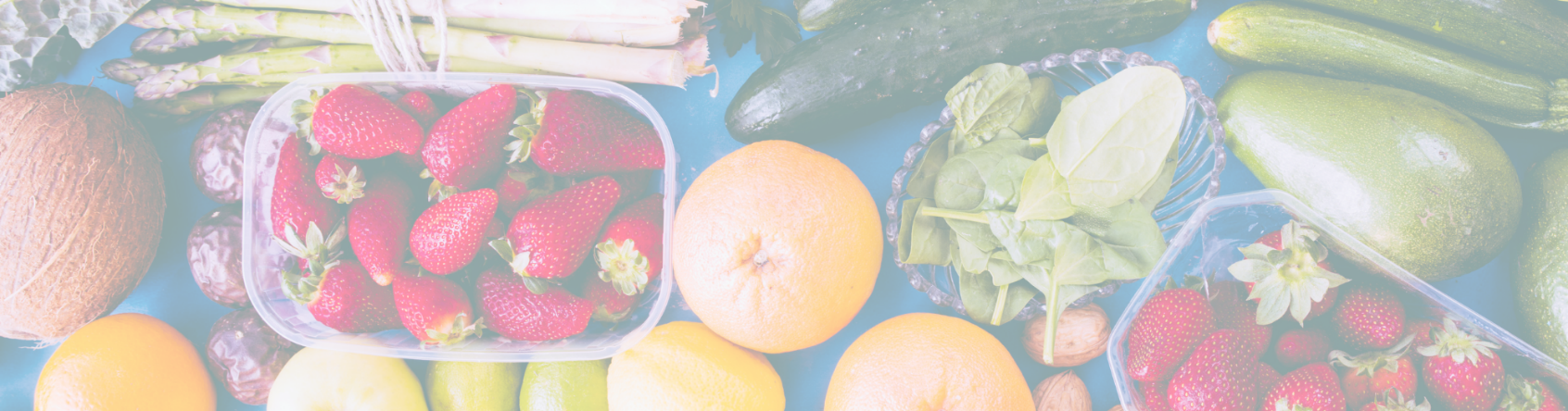 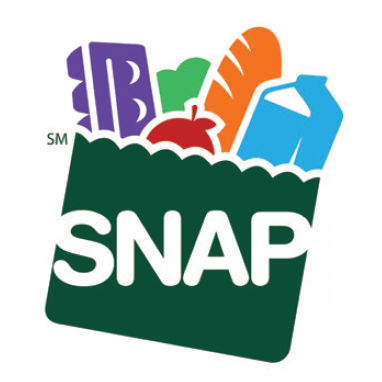 